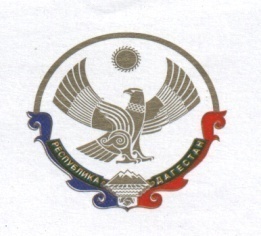 МУНИЦИПАЛЬНОЕ    БЮДЖЕТНОЕ  ОБЩЕОБРАЗОВАТЕЛЬНОЕ   УЧРЕЖДЕНИЕ«СРЕДНЯЯ  ОБЩЕОБРАЗОВАТЕЛЬНАЯ  ШКОЛА №3»       ------------------------------------------------------------------------------------------------------------------------------------------- 368670   РД г.Даг.Огни    ул. М.Гаджиева 45 а,                                            Е-mail    dagogni3@mail.ru   « 29»  МАЯ 2020 г.                                                                                      Управление образования ГО «город Дагестанские Огни»                                                         	                                               Директора МБОУ СОШ №3	                                               М.А.Халибековой	                           Информация.     На основании Положения по дистанционному обучению,  согласно приказу  МБОУ «СОШ№3» по промежуточной аттестации от 12 мая 2020г. №35  проведена  следующая работа, а именно:1.Определѐны дни  для проведения промежуточной аттестации.                                               Провести промежуточную аттестацию в период с 12 мая  по 20 мая 2020 года с использованием дистанционных образовательных технологий и электронного обучения.2.Утвержден состав аттестационной комиссии3.Утвержден график проведения промежуточной аттестации в 1–10-х классах4.Начало промежуточной аттестации за курс по предмету 10-00 ч. Окончание -10-30ч 5.Время проведения любой формы промежуточной аттестации от 10 до 30 минут.6.Обучающиеся осуществляют обратную связь с педагогом через электронную почту, WhatsApp, учебные платформы: РЭШ,  Скайсмарт;УЧИ.РУ, ЯКласс.8.На проверку тестовых работ отводится 2 дня.9. График проведения промежуточной аттестации в 1–10-х классах10.Всем учителям-предметникам 1-10 классов в срок до 12мая 2020 года изменить контрольно-измерительные материалы для проведения промежуточной аттестации учащихся с использованием дистанционных образовательных технологий и электронного обучения. Директор МБОУ «СОШ№3» ______________М.А.Халибекова Приказ №35По МБОУ «СОШ№3»От 12.мая 2020г. «О проведении промежуточной аттестации обучающихся в 2019–2020 учебном годус использованием дистанционных образовательных технологий и электронного обучения»В соответствии с частью 3 статьи 17, пунктом 10 части 3  статьи  28,  частью  1 статьи 58 Федерального закона от 29.12.2012 № 273-ФЗ «Об образовании в Российской Федерации», Положением о формах, формах, периодичности, порядке текущего контроля успеваемости и промежуточной аттестации обучающихся, утвержденным приказом МБОУ СОШ № 2 (Приказ № 196 от 15.06.2015 г.), на основании приказа от 10.04.2020 г.№ 95 « О реализации основных образовательных программ начального общего, основного общего и среднего общего образования с использованием дистанционных образовательных технологий и электронного обучения», в целях профилактических мероприятийПРИКАЗЫВАЮ:1.Провести промежуточную аттестацию в период с 12 мая по 20 мая 2020 года с использованием дистанционных образовательных технологий и электронного обучения.Назначить:2.Ответственной за проведение промежуточной аттестации:– в 1–4 классах  на  заместителя директора по УВР Асланбеков А.И.5-10-х,11 классах на  заместителя директора по УВР Гаджиеву А.К.Утвердить:-Временный регламент (Приложение1);-Состав аттестационной комиссии (Приложение 2);-График проведения промежуточной аттестации в 1–10-х классах (Приложение 3);-Фонд оценочных процедур с использованием дистанционных образовательных технологий и электронного обучения (Приложение 4);-Протокол проведения промежуточной аттестации по предмету за курс обучения ( Приложение 5);-Анализ проведения промежуточной аттестации по предмету за курс обучения (Приложение 6).4.Заместителю директора по УВР Асланбекову А.И., Гаджиеву А.К. в срок до 20 мая  2020 года: 4.1.Проконтролировать состояние учебной документации, необходимой для соблюдениятребований к организации и проведению промежуточной аттестации с использованием дистанционных образовательных технологий и электронного обучения;5.Обеспечить информационное сопровождение промежуточной аттестации, обратную связь с учащимися и их родителями (законными представителями);Предусмотреть изменения в расписании уроков в период с 25 апреля по 22 мая 2020года6.Всем учителям-предметникам 1-11 классов в срок до 12 МАЯ  2020 года изменить контрольно-измерительные материалы для проведения промежуточной аттестации учащихся с использованием дистанционных образовательных технологий и электронного обучения в соответствии с формами проведения промежуточной аттестации, указанными в графике МБОУ СОШ № 3 ;7.Годовую промежуточную аттестацию обучающихся 1-х классов провести без выставления отметок.8.Проверка работ обучающихся осуществляется в течение 2-х рабочих дней после проведения промежуточной атестации.Заполненные протоколы и анализ работ отправить на электронную почту ДО СОШ 3 для 9.формирования отчѐта о проведении промежуточной аттестации и подготовки анализа итогов промежуточной аттестации учащихся для принятия решения о переводе обучающихся в следующий класс.10.Ответственному за ведение и информационное наполнение официального сайта в срок до 20 мая 2020 года разместить график промежуточной аттестации на сайте.11.Классным руководителям 1-11 классов обеспечить информирование обучающихся и родителей:-о сроках проведения промежуточной аттестации.Заместителю директора по УВР Гаджиевой А.К.представить на педагогическом совете анализ итогов промежуточной аттестации учащихся для принятия решения о переводе обучающихся в следующий класс;обеспечить хранение контрольно-измерительных материалов и протоколов аттестационной комиссии согласно срокам, установленным номенклатурой дел.Контроль за исполнением настоящего приказа оставляю за собой.ДИРЕКТОР МБОУ «СОШ№3»________________М.А.Халибекова	Приложение 1Временный регламентпроведения промежуточной аттестации обучающихся МБОУ СОШ № 3 в режиме удаленного обучения с использованием форм дистанционного обучения и электронных технологий.Определѐн единый день для проведения промежуточной аттестации за курс класса по предмету (см. График проведения промежуточной аттестации)Начало промежуточной аттестации за курс по предмету 10-00 ч. Окончание -10-30 ч.Время проведения любой формы промежуточной аттестации от 10 до 30 минут.Обучающиеся осуществляют обратную связь с педагогом через электронную почту, WhatsApp, учебные платформы: РЭШ, УЧИ.РУ, ЯКласс., смарт Домашнее задание в день проведения промежуточной аттестации не задаѐтся.На проверку тестовых работ отводится 2 дняПриложение 2Состав аттестационной комиссии:Гаджиева А.К.,зам.по УВР– председатель аттестационной комиссии по всем предметам: Члены комиссии:Педагоги, работающие в классе по предмету  Приложение №3Промежуточная аттестация с использованием дистанционных образовательных технологий и электронного обучения2019-2020 учебный год (IV-четверть) дата проведения с 12.05-20.05.2020г	  Приложение №3Фонд оценочных процедурдля проведения промежуточной аттестациис использованием дистанционных образовательных	технологий и электронного обучения в 2019-2020 учебном годуПромежуточная аттестация по 	(предмету) за курс 	класса в 2019-2020 учебном годуФорма проведения- тестирование, дистанционно Время проведения – 30 минутДалее следует описание работы Текст работыКритерии оцениванияПРОТОКОЛПромежуточная аттестация по физической культуре за курс 11 класса Форма проведения : Тест , дистанционно.ФИО учителя:  	На промежуточной аттестации присутствовало 8 чел. Отсутствовало 0 чел. 	(ФИ отсутствовавших на промежуточной аттестации)Дата проведения аттестации : .04.2020г. Председатель комиссии : 		. Учитель :  	Анализ промежуточной аттестации за курс 11 класса по физической культуреДата проведения: .04.2020 г.Форма проведения: тестовая работа, дистанционноВ классе: 8 чел.Выполняло: 8 чел.Полученные оценки:На «5» - 7 чел.На «4» - 1 чел.На «3» - 0 чел.На «2» - 0 чел.Средний балл: 4.9Качество знаний: 100%Обученность: 100%Учитель : 	/ 	/датапредметклассформа проведенияорганизация обратнойсвязипримечаниеРусский язык1-8,10Тестирование, контрольная работаWhatsApp, электронная почта, Учи.ру,Яндекс /учебник skysmart, РЭШ30 минутЛитература1-8,10ТестированиеWhatsApp, электронная почта, Учи.ру,Яндекс /учебникskysmart, РЭШ30 минутИностранный язык (английский)2-8,10ТестированиеWhatsApp, электронная почта, Учи.ру,Яндекс /учебникskysmart, , РЭШ30 минутМатематика1-6Контрольная работаWhatsApp, Учи.ру,Яндекс /учебникskysmart, РЭШ30 минутАлгебра7-8,10Контрольная работаWhatsApp, Учи.ру,Яндекс /учебникskysmart, РЭШ30 минутГеометрия7-11Контрольная работаWhatsApp, Учи.ру,Яндекс /учебникskysmart, РЭШ30 минутОбществознание1-8,10Контрольное тестирование (5,6,7,8,10,11)Электронный тест (9)WhatsApp, электронная почта, Учи.ру,Яндекс /учебник , РЭШ/, skysmart15 мин (5 кл)10 мин (6, 7 кл)20 мин (8 кл)20 мин (10 кл)История1-8,10Контрольное тестирование(5,6,7,8,10,11)WhatsApp, Учи.ру,Яндекс /учебникskysmart, РЭШ15 мин (5 кл)10 мин (6, 7 кл)20 мин (8 кл)География, окружающий мир1-8,10Контрольное тестированиеWhatsApp, Учи.ру,Яндекс /учебникskysmart, РЭШ15 минутп/пФамилия и имя учащегосяОценка1.ФИО обучающегося42.ФИО обучающегося53.ФИО обучающегося54.ФИО обучающегося55.ФИО обучающегося56.ФИО обучающегося57.ФИО обучающегося58.ФИО обучающегося5